25 ноября 2021 года № 551В соответствии с изменениями, внесенными в статьи 160.1, 160.2 и 217 Бюджетного кодекса Российской Федерации на основании Федеральных законов от 28 июня 2021 года № 228–ФЗ «О внесении изменений в Бюджетный кодекс Российской Федерации и о приостановлении действия отдельных положений Бюджетного кодекса Российской Федерации», от 1 июля 2021 года № 244–ФЗ «О внесении изменений в Бюджетный кодекс Российской Федерации и о приостановлении действия пункта 4 статьи 242.17 Бюджетного кодекса Российской Федерации», от 1 июля 2021 года   № 251–ФЗ «О внесении изменений в Бюджетный кодекс Российской Федерации» и в целях приведения муниципального правового акта города Чебоксары в соответствие с действующим законодательством,Чебоксарское городское Собрание депутатовР Е Ш И Л О:Внести в Положение о бюджетных правоотношениях                                            в муниципальном образовании городе Чебоксары, утвержденное решением Чебоксарского городского Собрания депутатов от 22 мая 2008 года № 1011                                  (в редакции решений Чебоксарского городского Собрания депутатов                                  от 17 марта 2009 года № 1262, от 27 августа 2009 года № 1397, от 25 февраля 2010 года № 1575,  от 18 ноября 2010 года № 19, от 27 ноября 2012 года                 № 812, от 4 июля 2013 года № 1073, от 24 сентября 2013 года № 1141, от 21 ноября 2013 года № 1208, от 17 апреля 2014 года № 1404, от 20 ноября 2014 года № 1746, от 23 апреля 2015 года № 1912, от 17 сентября 2015 года                    № 2152, от 8 декабря 2015 года № 91, от 24 декабря 2015 года № 111, от                   22 сентября 2016 года № 451, от 28 ноября 2017 года № 1012, от 30 октября 2018 года № 1439, от 29 мая 2019 года № 1669, от 22 октября 2019 года                  № 1897, от 23 июня 2020 года № 2148, от 24 декабря 2020 года № 96), следующие изменения:1) в абзаце девятом подпункта 6.3 пункта 6 «Бюджетные инвестиции в объекты муниципальной собственности города Чебоксары» слова «и (или) Финансовом управлении администрации города Чебоксары» исключить;2) абзацы второй и третий подпункта 22.2 пункта 22 «Основные показатели решения о бюджете города Чебоксары», абзацы девятый и десятый подпункта 28.1 пункта 28 «Предмет рассмотрения проекта решения о бюджете города Чебоксары» признать утратившими силу;3) в подпункте 37.3 пункта 37 «Сводная бюджетная роспись»:а) в абзаце третьем слова «с частями 2 и 3» заменить словами «с частью 3»;б) абзац восьмой после слов «иных межбюджетных трансфертов, имеющих целевое назначение» дополнить словами «, предоставления из федерального бюджета бюджету субъекта Российской Федерации бюджетного кредита на финансовое обеспечение реализации инфраструктурных проектов»;в) абзац десятый после слов «подлежащих в соответствии с условиями этих муниципальных контрактов оплате в отчетном финансовом году» дополнить словами «в том числе на сумму неисполненного казначейского обеспечения обязательств, выданного в соответствии со статьей 242.22 Бюджетного кодекса Российской Федерации,»;г) в абзаце пятнадцатом слова «установленных абзацами восьмым и десятым» заменить словами «установленных абзацами восьмым, десятым и одиннадцатым».2. Настоящее решение вступает в силу со дня его официального опубликования, за исключением положений для которых установлены иные сроки вступления их в силу.3. Абзацы «в» и «г» подпункта 3 пункта 1 настоящего решения вступают в силу с 1 января 2022 года. 4. Положение пунктов 22 и 28 Положения о бюджетных правоотношениях в муниципальном образовании городе Чебоксары, утвержденного решением Чебоксарского городского Собрания депутатов                        от 22 мая 2008 года № 1011 (в редакции настоящего решения) применяется                               к правоотношениям, возникающих при составлении и исполнении бюджета города Чебоксары, начиная с бюджета на 2022 год и на плановый период 2023 и 2024 годов (на 2022 год).5. Опубликовать настоящее решение в Вестнике органов местного самоуправления города Чебоксары и разместить на сайте Чебоксарского городского Собрания депутатов в информационно-телекоммуникационной сети «Интернет».6. Контроль за исполнением настоящего решения возложить на постоянную комиссию Чебоксарского городского Собрания депутатов по бюджету (Е.Н. Кадышев).Глава города Чебоксары                                                                  О.И. КортуновЧувашская РеспубликаЧебоксарское городскоеСобрание депутатовРЕШЕНИЕ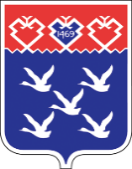 Чǎваш РеспубликиШупашкар хулиндепутатсен ПухăвĕЙЫШĂНУ